				Z P R Á V A   č.2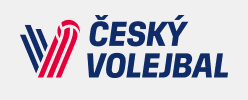 českého poháru kadetů který se uskutečnil 6.10.2018 v Hradci KrálovéSkupina CPro první kolo které se uskuteční pro skupinu „A“ v neděli 4.11.2018 v Hradci Královéa skupina „B“ ve stejném termínu v Havlíčkově Brodě.  Zápasy se hrají na dva vítězné sety.Ze skupiny „A“ sestoupí družstva na 5. a 6. místě a ze skupiny „B“ postoupí družstva na 1. a 2. místěPořadatele zašlou jednotlivým družstvům a řídícímu soutěže propozice.	Skupina A		Skupina BSK Kojetín 2016, z.s.			1. VK Lvi Praha, z.s.TJ Svitavy, z.s.			2. Volejbalový sportovní klub Český Krumlov z.s.VK SPORT Rychnov nad Kněžnou, z.s.			3. TJ Orion Praha, z.s.Volejbalový klub TJ Lanškroun, z.s.			4. Volleyball Nymburk z.s.TJ Slavia Hradec Králové, z.s.			5. SK VOLEJBAL Ústí nad Labem, z.s.Tělocvičná jednota Sokol Česká Třebová			6. Tělovýchovná jednota Jiskra Havlíčkův Brod z.s.Oprava zprávy č. 1, U vedoucího družstva TJ Svitavy došlo k chybě ve jménu a mailové adrese			Ing Marek Meluzín, M 737272407, marek.meluzin@westrock.comOmlouvám se za chybné uvedení v zápise č.1 V Dolním Benešově 8.10.2018		Václav Mosler		řídící soutěžeSkupina ASkupina ASkupina ASkupina ASkupina ASkupina ASkupina ASkupina A1Lvi Praha-Svitavy1:2 (14,-24,-8)2Český Krumlov-Kojetín0:2 (-20,-15)3Kojetín-Svitavy2:0 (17,19)4Lvi Praha-Český Krumlov2:0 (23,17)5Svitavy-Český Krumlov   2:0 (18,22)6Kojetín-Lvi Praha       2:0 (21,18)družstvodružstvodružstvodružstvodružstvodružstvodružstvodružstvoZV3V2P1P0SMB1SK Kojetín 2016, z.s.SK Kojetín 2016, z.s.SK Kojetín 2016, z.s.SK Kojetín 2016, z.s.SK Kojetín 2016, z.s.SK Kojetín 2016, z.s.SK Kojetín 2016, z.s.SK Kojetín 2016, z.s.330006:0150:11092TJ Svitavy, z.s.TJ Svitavy, z.s.TJ Svitavy, z.s.TJ Svitavy, z.s.TJ Svitavy, z.s.TJ Svitavy, z.s.TJ Svitavy, z.s.TJ Svitavy, z.s.311014:3141:14753VK Lvi Praha, z.s.VK Lvi Praha, z.s.VK Lvi Praha, z.s.VK Lvi Praha, z.s.VK Lvi Praha, z.s.VK Lvi Praha, z.s.VK Lvi Praha, z.s.VK Lvi Praha, z.s.310113:4146:14544Volejbalový sportovní klub Český Krumlov z.s.Volejbalový sportovní klub Český Krumlov z.s.Volejbalový sportovní klub Český Krumlov z.s.Volejbalový sportovní klub Český Krumlov z.s.Volejbalový sportovní klub Český Krumlov z.s.Volejbalový sportovní klub Český Krumlov z.s.Volejbalový sportovní klub Český Krumlov z.s.Volejbalový sportovní klub Český Krumlov z.s.300030:6115:1500Skupina BSkupina BSkupina BSkupina BSkupina BSkupina BSkupina BSkupina BSkupina B1NymburkRychnov0:2 (-14,-12)2Lanškroun-Orion Praha2:0 (27,22)3Orion Praha-Rychnov1:2 (21,-16,-11)4Nymburk-Lanškroun2:1 (22,-15,13)5Rychnov-Lanškroun2:0 (22,19)6Orion Praha-Nymburk2:1 (-23,17,12)družstvodružstvodružstvodružstvodružstvodružstvodružstvodružstvoZV3V2P1P0SMB1VK SPORT Rychnov nad Kněžnou, z.s.VK SPORT Rychnov nad Kněžnou, z.s.VK SPORT Rychnov nad Kněžnou, z.s.VK SPORT Rychnov nad Kněžnou, z.s.VK SPORT Rychnov nad Kněžnou, z.s.VK SPORT Rychnov nad Kněžnou, z.s.VK SPORT Rychnov nad Kněžnou, z.s.VK SPORT Rychnov nad Kněžnou, z.s.321006:1161:11982Volejbalový klub TJ Lanškroun, z.s.Volejbalový klub TJ Lanškroun, z.s.Volejbalový klub TJ Lanškroun, z.s.Volejbalový klub TJ Lanškroun, z.s.Volejbalový klub TJ Lanškroun, z.s.Volejbalový klub TJ Lanškroun, z.s.Volejbalový klub TJ Lanškroun, z.s.Volejbalový klub TJ Lanškroun, z.s.310113:4155:15443TJ Orion Praha, z.s.TJ Orion Praha, z.s.TJ Orion Praha, z.s.TJ Orion Praha, z.s.TJ Orion Praha, z.s.TJ Orion Praha, z.s.TJ Orion Praha, z.s.TJ Orion Praha, z.s.301113:5164:16934Volleyball Nymburk z.s.Volleyball Nymburk z.s.Volleyball Nymburk z.s.Volleyball Nymburk z.s.Volleyball Nymburk z.s.Volleyball Nymburk z.s.Volleyball Nymburk z.s.Volleyball Nymburk z.s.301113:5135:17331Slavia HK-Česká Třebová2:0 (12,18)2Havlíčkův Brod-Ústí nad Labem1:2 (-28,22,-6)3Ústí nad Labem-Česká Třebová1:2 (-12,30,-9)4Slavia HK-Havlíčkův Brod2:0 (19,5)5Česká Třebová-Havlíčkův Brod2:0 (13,17)6Ústí nad Labem-Slavia HK0:2 (-19,-10)družstvoZV3V2P1P0SMB1TJ Slavia Hradec Králové, z.s.330006:0150:8392Tělocvičná jednota Sokol Česká Třebová311014:3150:13353SK VOLEJBAL Ústí nad Labem, z.s.301113:5149:17934Tělovýchovná jednota Jiskra Havlíčkův Brod z.s.300121:6113:1671